REUNIÕES REDE CONTAGEM – ESTABELECIMENTO DE FLUXOS COM CENTRO POP – MARÇOGT CONSELHO TUTELAR: 11/03 – 22/03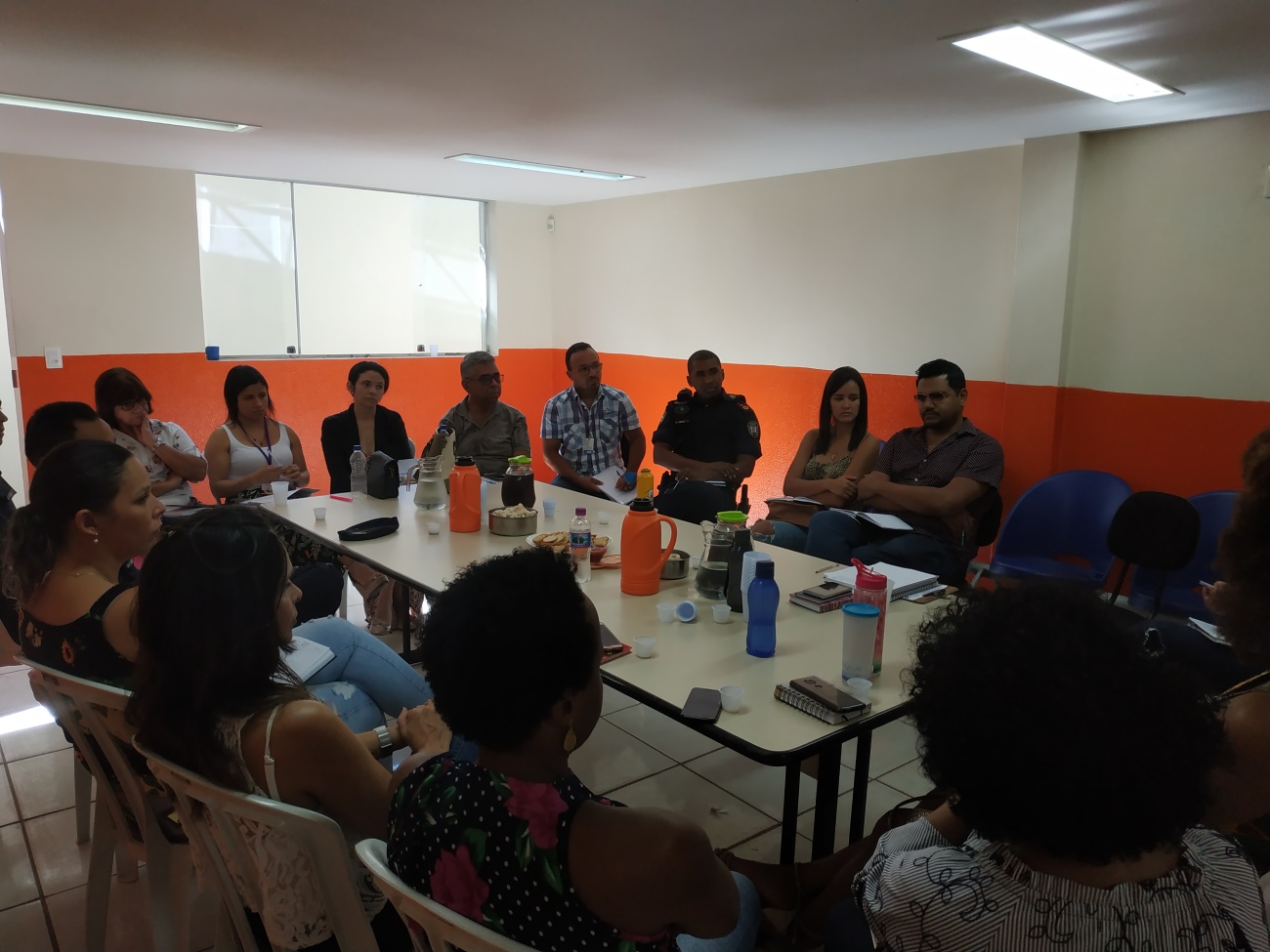 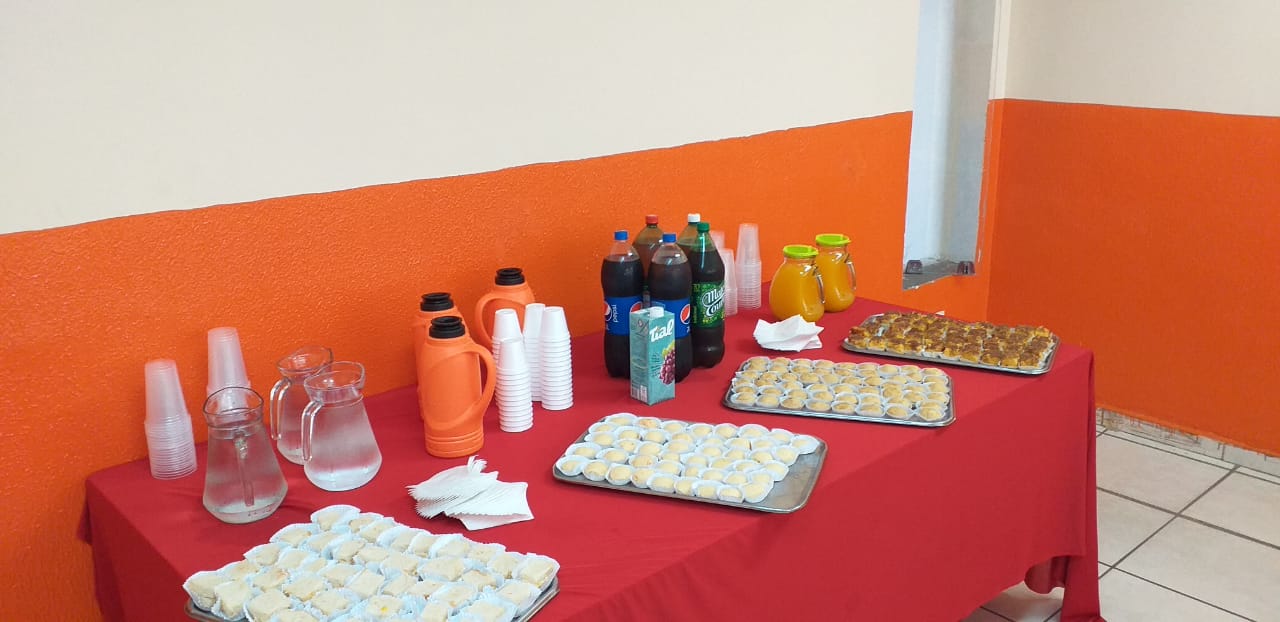 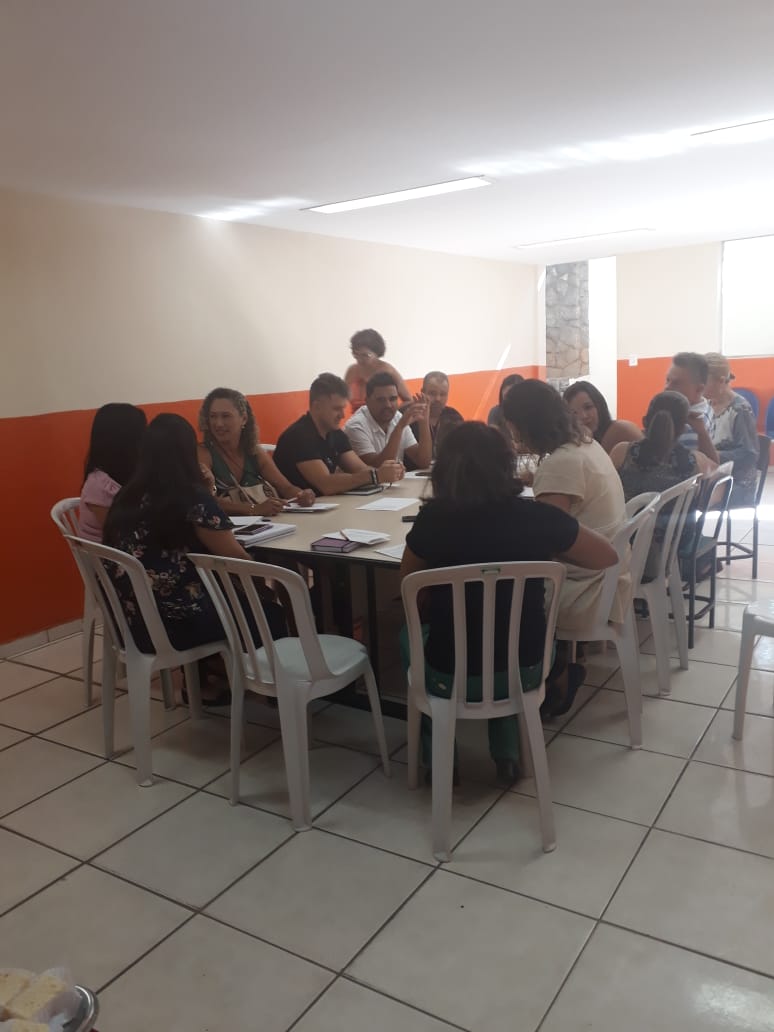 GT TERRITORIO – MORADORES, ASSOCIAÇÃO DE BAIRRO, LOJISTAS, ESCOLA E USUARIOS (20/03 E 27/03)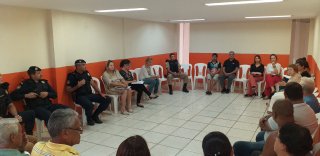 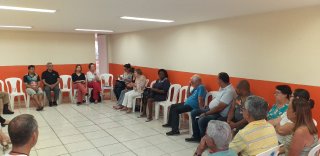 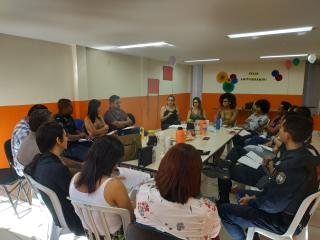 COMPETI – 12/03 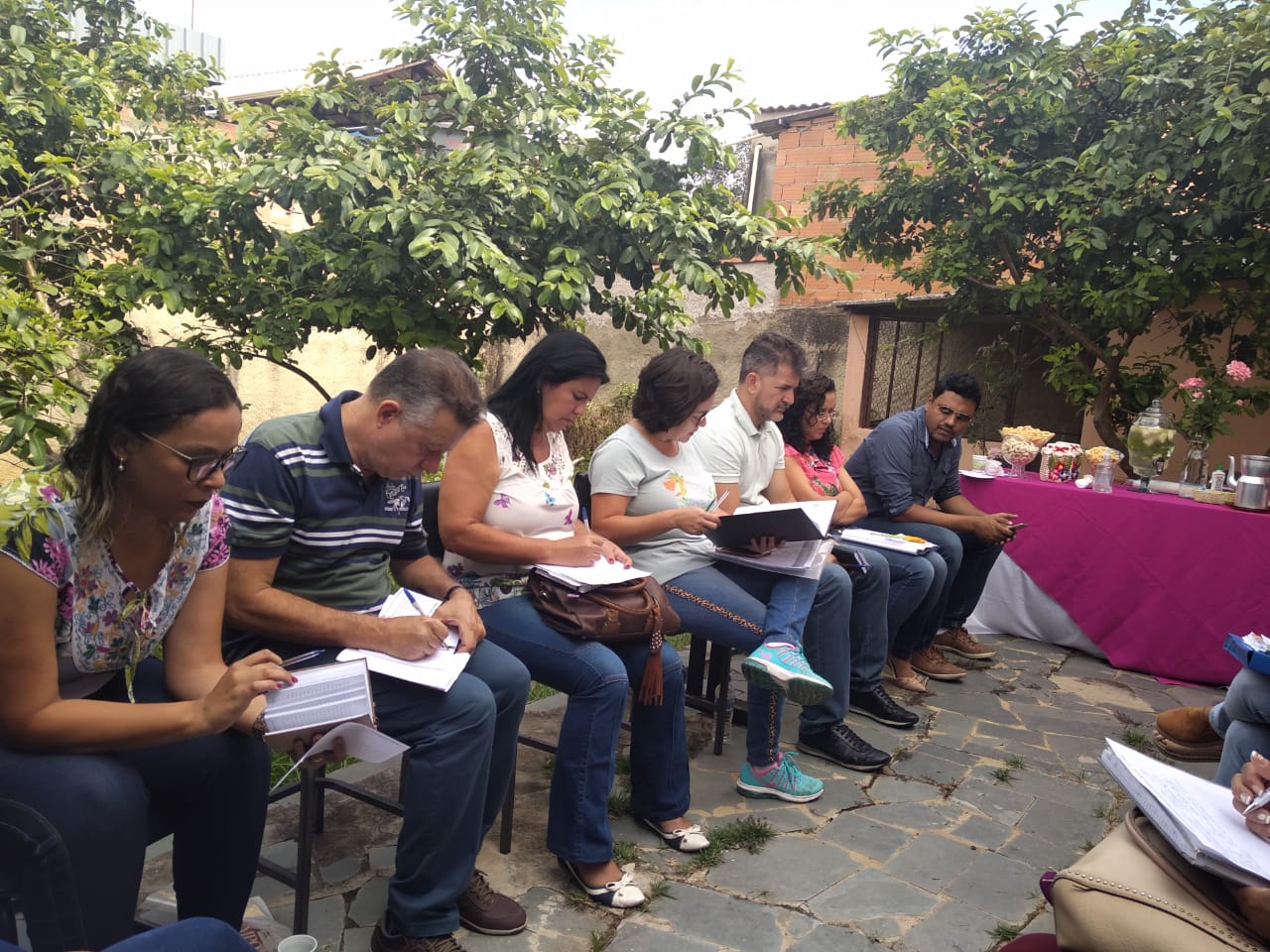 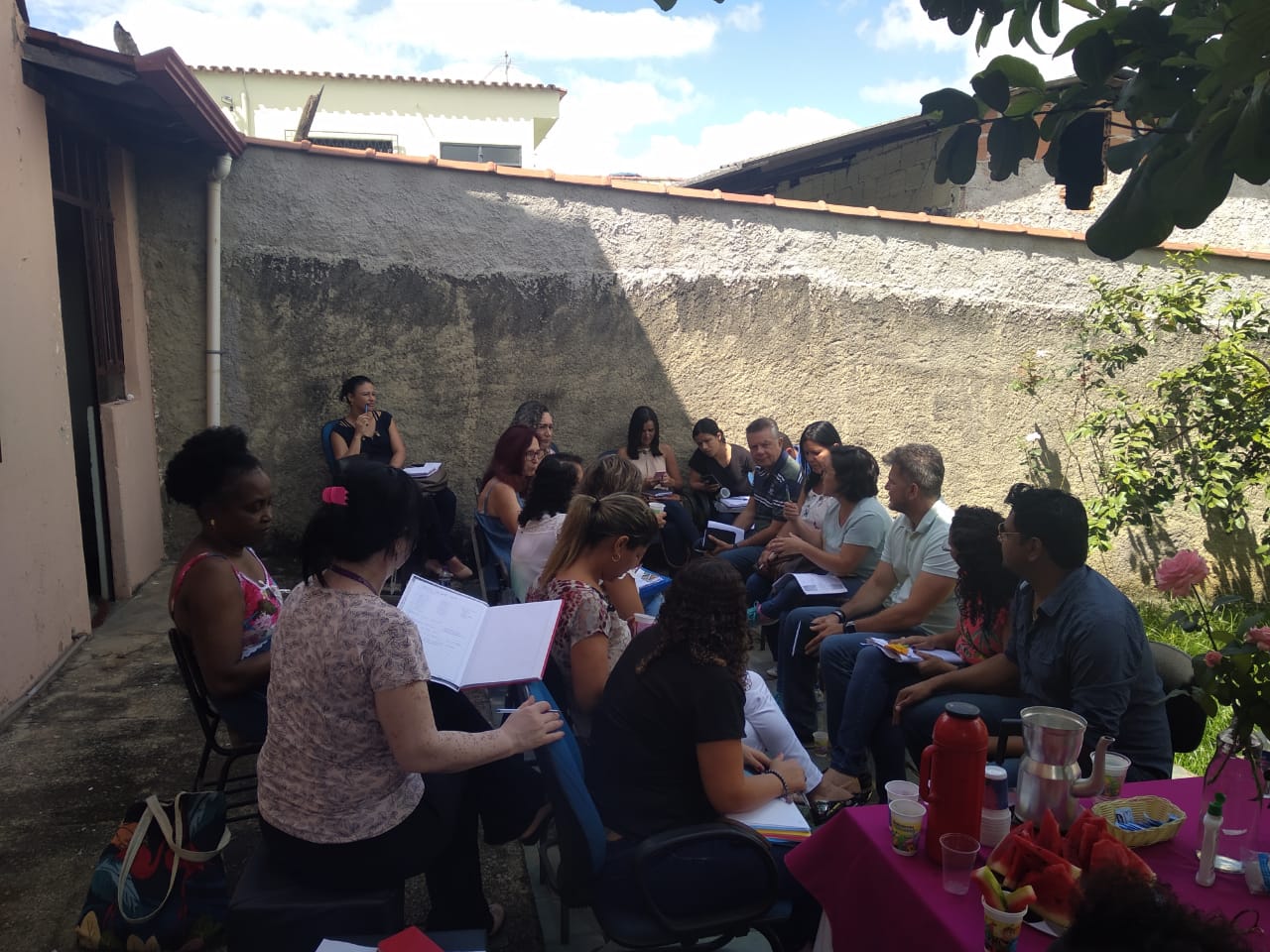 